Технологическая карта урокаДанные об учителе,  Лебедева Ольга Германовна,  МБОУ "СОШ № 91  г.имени Надежды Курченко» г. Ижевска, имеющаяся категория – 1 категория, Данный урок является первым в изучении раздела «Басни». Цели урока как планируемые результаты обучения, планируемый уровень их достижения:Дата:                                                                                               Подпись педагога:   Лебедева Ольга Германовна.Самоанализ  урокаДанные об учителе:  Лебедева Ольга Германовна , МБОУ "СОШ № 91 с углубленным изучением отдельных предметов имени Надежды Курченко" г. Ижевска, имеющаяся категория -  1 категория , запрашиваемая категория -  1 категорияПредмет: литературное чтение Класс 4 «А».  Учебник (УМК): Литературное чтение. 4 класс.2 Часть - Кац Э.Э УМК "Планета знаний.Тема урока: Басни. Мораль басни И. А. Крылова «Трудолюбивый медведь».     Тип урока: урок "открытия" нового знания.Оборудование:-книга басен И.А.Крылова-портрет И.А.Крылова-карточки: тема, цели урока; словарная работа (дуга, прибыль, верста, ремесло, кум); карточки с пословицами; вывод; -интерактивная доска, компьютер;-аудиозапись басни в исполнении А.Папанова;-таблица;-лист самооценки;-презентация к уроку.Характеристика учебных возможностей и предшествующих достижений учащихся класса, для которых проектируется урок: В классе 25 учеников: из них 11 девочек и 14 мальчиков. Качество знаний по предмету русский язык составляет __96,4_%, успешность – 100%. В эмоциональном плане дети мобильны, легко переключаются с одного вида деятельности на другой, способны длительное время работать в быстром темпе. На уроках предпочитают практическую деятельность, знают правила поведения  во время уроков. Обучающиеся достаточно исполнительны, отзывчивы, легко идут на контакт. Прислушиваются к замечаниям своих товарищей, любят рассуждать, высказывать свою точку зрения.  Психологический климат класса способствует активной, плодотворной и заинтересованной работе.Обучающиеся владеют:1. Познавательными УУД:- извлекают необходимую информацию из прочитанного текста;- строят правильные устные речевые высказывания, - предъявляют результаты работы.      2.Регулятивными УУД:- формулируют познавательную цель урока;- корректируют свои действия с учетом выявленных ошибок;- соотносят то, что уже усвоено и то, что еще неизвестно.    3. Коммуникативными УУД:        - осуществляют взаимодействие в группе, микрогруппе;        - высказывают свою точку зрения, используя правила ведения диалога (стараются не перебивать друг друга).Личностные результаты: - выражают уважительное отношение к иному мнению (нравственно – этическая ориентация);       -  осуществляют рефлексию своего отношения к полученнымзнаниям.Данный урок является первым в изучении раздела «Басни». Цели урока как планируемые результаты обучения, планируемый уровень их достижения:Самоанализ  урокаДата:    2 сентября 2022 г.                                                                          Подпись педагога:   Лебедева Ольга Германовна.Вид планируемых учебных действийУчебные действияПланируемый уровень достижений результатов обученияПредметные действия-Иметь представление о басни.- Различать басни от других литературных жанров по существенным признакам.-Уметь объяснять смысл понятия «басни», «мораль басни».Высокий уровень- 7  чел. (29%)Повышенный уровень-11 чел.(40%)Базовый уровень- 7 чел.(32%)Познавательные УУД- Осуществлять поиск и выделение необходимой информации.- Анализировать и классифицировать объекты (слова-карточки) по существеннымпризнакам.-Определять круг своего незнания. Высокий уровень- 7чел. (29%)Выше среднего- 10 чел. (36%)Средний уровень-8 чел. (36 %)Регулятивные УУД-Принимать и сохранять учебную задачу.-Планировать собственную деятельность.-Контролировать и оценивать свои действия и действия партнёров.-Сравнивать результат работы с образцом, находить неточности и ошибки, вносить исправления.Высокий уровень- 7 чел.(25%)Выше среднего- 11 чел. (36%)Средний уровень- 7 чел. (40%)Коммуникативные УУД-Сотрудничать с учителем и сверстниками при решении учебных задач, принимать на себя ответственность за результат действий.-Готовность к обсуждению разных точек зрения и выработке общей позиции.-Отстаивать свою точку зрения, соблюдая правила речевого этикета.-Контролировать действия партнёра.Высокий уровень- 11 чел. (43%)Выше среднего-10 чел.(36%)Средний уровень - 4 чел. (21 %)Личностные-Формирование любознательности и интереса к новому содержанию и способам решения проблем, приобретению новых знаний и умений.-Проводить самооценку на основе критерия успешности учебной деятельности.Высокий уровень- 10чел. (36%)Выше среднего- 10 чел. (36%)Средний уровень- 5 чел. (29%)Этап урока, время этапаЗадачи этапаМетоды, приемы обученияФормы учебного взаимодействияДеятельность учителяДеятельностьобучающихсяФормируемые УУД и предметные результатыI.Мотивационно этап.1 минПсихологичес-ки настроить на урок.Передача информации посредством воздействия на эмоциональное состояние детейФронтальная Улыбнитесь, друзья,За работу пора. Слушают учителя, реагируют на высказывание, интонацию учителя.Коммуникативные:Слушать, понимать других.II. Актуализация и фиксирование индивидуального затруднения в пробном учебном действии.1 мин5 минНастроить детей на получение новой информации. Актуализировать изученные способы действий, достаточные для построения нового знания.Беседа БеседаРабота с текстом(в учебнике)Беседа Фронтальная Фронтальная Наш урок мне бы хотелось начать словами: «Когда в товарищах согласья нет, на лад их дело не пойдет, и выйдет из него не дело-только мука…»- Я желаю вам сегодня согласия, понимания и дружной работы.Из какого произведения взяты эти строчки и кто является автор? Рассмотрим портрет И.А.КрыловаКаким вы представляете этого писателя?Прочитать биографию в учебнике на странице …Что интересного запомнили из статьи в учебнике?(Дополнения учителя)Иван Андреевич был очень трудолюбивым человеком.Родился И.А. 13 февраля 1769 года в семье бедного дворянина. После смерти отца Ване пришлось много работать. У будущего писателя не было возможности учиться в школе, но в нем была большая жажда знаний. Он был очень способным, поэтому сам овладел несколькими языками, математикой. Он был высокообразованным человеком. Более 200 -т басен было создано Иваном Андреевичем Крыловым. Замечательный русский скульптор Петр Карлович Клод изобразил И.А.Крылова и его персонажей в бронзе. В 1885 году в Летнему саду Петербурга был установлен памятник великому баснописцу. Из басни И.А.Крылова «Лебедь, Щука и Рак»Ответы детей.Чтение статьи в учебнике по цепочке. Познавательные: воспроизводить знания  в устной форме; умение анализировать, соотносить увиденную информацию с темой раздела. Коммуникативные:слушать, понимать других; высказывать свое мнение.3 минПросмотр сценкиФронтальнаяЧто такое басня мы узнаем из сценки. Дети показывают сценку. - Гриша, я тебе советую прочитать эту книгу, в ней много поучительных басен.- А что такое басня?- Это короткий рассказ или стихотворение.- А чем отличается басня от обычного рассказа или стихотворения?- В басне только две части: основная и поучительная (мораль).- А что такое мораль?- Мораль – это совет или вывод, содержащий поучение. - Эти басни написал известный баснописец Иван Андреевич Крылов. - Спасибо за книгу. Я обязательно почитаю её. Регулятивные:принимать и сохранять учебную задачу.Личностные:Формирование любознательности и интереса к новому содержанию и способам решения проблем, приобретение новых знаний и умений. 5  минБеседа Составление и запись синквейна(работа в тетради) Фронтальная Фронтально-индивидуальная Что такое басня?Популярность басен была огромной. Их читали, заучивали наизусть, пересказывали, хохоча,друг  другу. В этих баснях всем был урок: и ученому, и военному, и богатому человеку, и бедному – все они тут видят себя как в зеркале. Ведь хоть и действуют в баснях мартышки, вороны, лисицы и прочие животные, всем было понятно, что под их личинкой скрываются люди со своими характерами и делами. Такой приём называется АЛЛЕГОРИЯ (иносказание).Сколько частей в басне?Что такое мораль?Составим СИНКВЕЙНБаснянебольшая, поучительнаяучит, предупреждает, высмеиваетлитературный жанрморальОтветы детей.Запись в тетради.Коммуникативные:сотрудничество с учителем и сверстниками при решении учебных задач.Предметные действия:уметь объяснять смысл понятий «басня», «мораль».Познавательные:определять круг своего незнания.Физкультминутка1 минФронтальная Мишка вылез из берлогиОглянулся на порогеЧтоб скорей набраться силГоловой медведь кружилНаклонился взад, впередВот он по лесу идёт.Мишка до пяти считаетМишка гири поднимает.Повороты влево, вправоВращения головойНаклоны туловищаХодьбаИмитация «подъем гири»Регулятивные:воспроизводить движения по образцу.III. Этап изучения нового5 минСохранять ин-тересучащихся  к изучаемой теме при непо-средственной работе с новой информацией и подведении учащихся от «старых» зна-ний к «новым»Беседа Фронтальная Кто догадался, о каком мы сегодня будем читать?Тема урока:И.А. Крылов «Трудолюбивый медведь»Зная тему урока, пользуясь опорными словами, поставьте учебные задачи на данный урок. Трудолюбивый - это какой? (любит труд) 1) Познакомиться … 2) Учиться … Что нужно для достижения этой цели?Словарная работа.Дуга – это часть конской упряжи. (В давние времена, когда не было машин, люди ездили на лощадях, а грузы перевозили на телеге или санях. И вот, чтобы лошадь запрячь, нужна была упряжь, в которую входят дуги)Прибыль – доход Верста – единица длиныНесметное число – неисчислимое число.Ремесло – маленькое ручное производство.Кум – приятель.Каким вы представляете медведя в басне?О медведеОтветы детейУзнать, о чем это произведение, понять замысел автораДети высказывают свои предположения.ПредметныеИметь представления о басне.Познавательные Определять круг своего незнания. Коммуникативные:Отстаивать свою точку зрения, соблюдая правила речевого этикета.Личностные:способность оценить свой результат.Регулятивные Планировать собственную деятельность.3 минСлушание басниБеседаФронтальная Слушание аудиозаписи басни «Трудолюбивый медведь» в исполнении А.Папанова- Понравилась ли вам басня?Какие чувства она у вас вызвала?Кто вам понравился больше? Почему? -Вспомните, какой медведь в русских сказках? - А какой он на самом деле медведь, в реальной жизни? (Охотится ночью, на зиму впадает в спячку, они могут бегать со скоростью 50 километров в час, превосходно лазать по деревьям, вставать на задние лапы, а некоторые виды даже умеют плавать, у него безупречных нюх)Учащиеся следят по учебнику.Ответы детей.Мужик, потому, что он трудолюбивый и помог медведю советомМихаил Потапыч, Михаил Иваныч, Топтыгин, Миша, большой, косолапый, сильный, сластена Всеядный.Предметные:иметь представления о басне.Познавательные:анализировать и классифицировать объекты по существенным признакам.Коммуникативные:Отстаивать свою точку зрения, соблюдая правила речевого этикета.Личностные:способность оценить свой результат.Регулятивные Планировать собственную деятельностьЭтап примене-ния  получен-ных знаний на практике2 мин2 мин2 мин1 мин1 мин1 минОбеспечить применение знаний на практике.Чтение басни вполголосаБеседа Выборочное чтениеРабота с таблицейБеседаРабота с карточкой Индивидуальная Фронтальная ПарнаяИндивидуальная Фронтальная ИндивидуальнаяПрочитайте басню вполголосаОтветьте на вопросы- Назовите главных героев басни.- Каким вы себе представляете мужика? Каким медведя? - Как автор относится к своим героям? - Почему медведь «задумал жить такими же трудами», как мужик?- В чем причина неудач медведя? Подтвердите ответ строками из басни.- Прочитайте о ремесле мужика.-  Почему медведь «задумал жить такими же трудами», как и мужик?- Зачитайте, как "трудился " медведь- Зачитайте жалобы медведя мужику.- Что же посоветовал мужик? Зачитайте.- Докажите, что "Трудолюбивый медведь" - это басня (опора на таблицу)В каких строках заключена мораль?- Что надо для настоящего труда?- О чем нам нужно помнить, когда мы беремся за дело?(Плохо, если человек берётся за дело, не поняв, как его делать. Поспешность, самоуверенность, не приводят к хорошему результату). - А сейчас вы выполните следующее задание. На слайде вы видите 2 столбика: с началом пословицы и с её окончанием. Вам нужно правильно соединить пословицы (Без труда не вытащишь и рыбку из пруда. Делу – время, потехе – час. Терпенье и труд всё перетрут.)- Какие пословицы лучше выражают главную мысль басни? Найдите и прочитайте мораль басни? В чьих словах она заключается?Читают и отвечают на вопросыРаботают в парах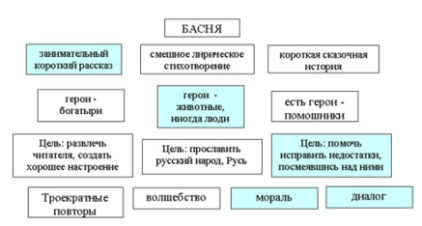 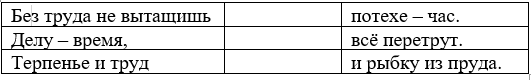 Предметные:иметь представления о басне.Познавательные:анализировать и классифицировать объекты по существенным признакам.Коммуникативные:Отстаивать свою точку зрения, соблюдая правила речевого этикета.Личностные:способность оценить свой результат.Регулятивные Планировать собственную деятельность2 мин3 минИнсценировка Работа с текстомИнсценировка басниПарнаяПриготовьтесь читать басню выразительно. Прочитайте басню в лицах. - Сколько действующих лиц в басне? (Два)- Как надо читать слова мужика? (Слова мужика – спокойные, уверенные, поучительные)- Как слова медведя? (медведя – грубо…)Поиграем в театр. Попробуем изобразить медведя, читая басню.Выразительное чтение вполголоса.Инсценировка басни. (2 пары)Коммуникативные:сотрудничество со сверстниками, контролировать действия партнёров. Регулятивные:принимать и сохранять учебную задачу, планировать собственную деятельность, сравнивать результат работы с образцом. IV. Рефлексия 5 минОсмыслить процесс и ре-зультатдея-тельности.Работа с карточкойБеседаПередача информации посредством чувств.(Заполнение листа самооценки)Индивидуальная Фронтальная Индивидуальная Чтоб закончить наш урок, подведём его итог. Заполните пропуски в предложении, прочитайте получившийся вывод.Вывод:   Какую задачу ставили на уроке?Удалось ли решить поставленную задачу?Сегодня лучшим ставлю пять, а остальным не унывать.Ребята, оцените, пожалуйста, по шкале успешности свою учебную деятельность на уроке.Лист самооценки «Для меня сегодняшний урок…»Подчеркни фразы, характеризующие работу на уроке по трем направлениям.Пословица_____________подходит по смыслу к басне « Трудолюбивый медведь», потому что в ней, как и в басне, говорится о том, что всего можно добиться, если проявить ____________________(терпение, выдумку) и много_____________(веселиться, трудиться).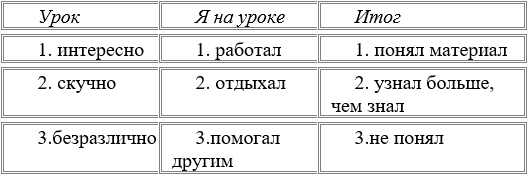 Личностные:способность к самооценке.Коммуникативные:умение адекватно использовать речевые средства  для оформления своих суждений.Познавательные:анализируют,воспроизводят   знания  в устной форме.V. Домашнее задание Прокомментирование домашнего задания.Домашнее задание Индивидуальная Учебник чтение биографии, выразительное чтение басни.Рабочая тетрадь.Запись в дневникеКоммуникативные:слушать, понимать учителя.Вид планируемых учебных действийУчебные действияПланируемый уровень достижений результатов обученияПредметные действия-Иметь представление о басни.- Различать басни от других литературных жанров по существенным признакам.-Уметь объяснять смысл понятия «басни», «мораль басни».Высокий уровень- 7  чел. (29%)Повышенный уровень-11 чел.(40%)Базовый уровень- 7 чел.(32%)Познавательные УУД- Осуществлять поиск и выделение необходимой информации.- Анализировать и классифицировать объекты (слова-карточки) по существеннымпризнакам.-Определять круг своего незнания. Высокий уровень- 7чел. (29%)Выше среднего- 10 чел. (36%)Средний уровень-8 чел. (36 %)Регулятивные УУД-Принимать и сохранять учебную задачу.-Планировать собственную деятельность.-Контролировать и оценивать свои действия и действия партнёров.-Сравнивать результат работы с образцом, находить неточности и ошибки, вносить исправления.Высокий уровень- 7 чел.(25%)Выше среднего- 11 чел. (36%)Средний уровень- 7 чел. (40%)Коммуникативные УУД-Сотрудничать с учителем и сверстниками при решении учебных задач, принимать на себя ответственность за результат действий.-Готовность к обсуждению разных точек зрения и выработке общей позиции.-Отстаивать свою точку зрения, соблюдая правила речевого этикета.-Контролировать действия партнёра.Высокий уровень- 11 чел. (43%)Выше среднего-10 чел.(36%)Средний уровень - 4 чел. (21 %)Личностные-Формирование любознательности и интереса к новому содержанию и способам решения проблем, приобретению новых знаний и умений.-Проводить самооценку на основе критерия успешности учебной деятельности.Высокий уровень- 10чел. (36%)Выше среднего- 10 чел. (36%)Средний уровень- 5 чел. (29%)Этап урокаУровень достижения планируемого результатаФормируемые УУД и предметные результатыВозможные рискиКоррекционная работаМотивационный этап урокаОбучающиеся слушают учителя. Коммуникативныеслушать, понимать других.Недостаточная собранность детей.Использование приёма концентрации внимания: зачитывание стихотворения учителемАктуализация и фиксирование знаний.Восприятие текста,сценки,  эмоциональное переживание и осознание учащимися неполноты собственных знаний. Познавательные:воспроизводить знания  вустной форме;умение анализировать, соотносить увиденную информацию с темой раздела. Коммуникативные:слушать, понимать других; высказывать свое мнение.Длительная продолжительность этапа.Учитель задает вопросы, подводящие обучающихся к правильному ответу.Этап изучения новогоВыдвигают предположение.Определяют тему и цель урока.ПредметныеИметь представления о басне.Познавательные Определять круг своего незнания. Коммуникативные:Отстаивать свою точку зрения, соблюдая правила речевого этикета.Личностные:способность оценить свой результат.Регулятивные Планировать собственную деятельность.Неточность ответов на вопросы.Спорная ситуация  при выборе  групп предметов.Неточная формулировка в выборе темы и цели урока. Учитель задает наводящие вопросы, позволяющие детям сориентироваться в выборе целей урока. Слушают аудиозапись.Делятся впечатлениями. Вспоминают прочитанные сказки о медведе. Выбирают правильные ответы в тексте.Работают со схемой, данной на доске.Предметные:иметь представления о басне.Познавательные:анализировать и классифицировать объекты по существенным признакам.Коммуникативные:Отстаивать свою точку зрения, соблюдая правила речевого этикета.Личностные:способность оценить свой результат.Регулятивные Планировать собственную деятельностьНеточность при выборе ключевых фраз.Учитель задает наводящие вопросы, позволяющие детям сориентироваться  в тексте.Использование зрительной опоры (схемы), которая помогает выбрать правильный ответ. Этап применения  полученных знаний на практикеСамостоятельное чтение басни. Ответы на вопросы по тексту. Выборочное чтение. Работа в паре, индивидуально.Работа с таблицей (басня), с карточкой (пословицы). Инсценировка басни.Предметные:иметь представления о басне.Познавательные:анализировать и классифицировать объекты по существенным признакам.Коммуникативные:Отстаивать свою точку зрения, соблюдая правила речевого этикета.Личностные:способность оценить свой результат.Регулятивные Планировать собственную деятельностьНевнимательность при чтении и выполнении  задания.Трудность в выборе картинок. Трудность  в правильном  проведении линии.Дозированная помощь учителя Этап рефлексииИндивидуальная работа   (поведение итога). Заполнение пропусков в предложении, прочтение получившегося вывода.  Оценивают результат своей деятельности (лист самлценивания)Личностные:способность к самооценке.Коммуникативные:умение адекватно использовать речевые средства  для оформления своих суждений.Познавательные:анализируют,воспроизводят   знания  в устной форме.Неумение работать со схемой.  Использование зрительной опоры (схемы), которая помогает выбрать правильный ответ. Диалог учителя и ребенка, выявление возникших трудностей. 